Хабибуллина  Ольга ВикторовнаЗадание для 1го класса на период с 9 - 13 ноября.Задания под номерами 56 и 57 выполняете все, что написано , читайте внимательно. А в следующем примере нужно переписать № 21 а - только его и проставить под каждой ноткой супени, сначала определив  тональность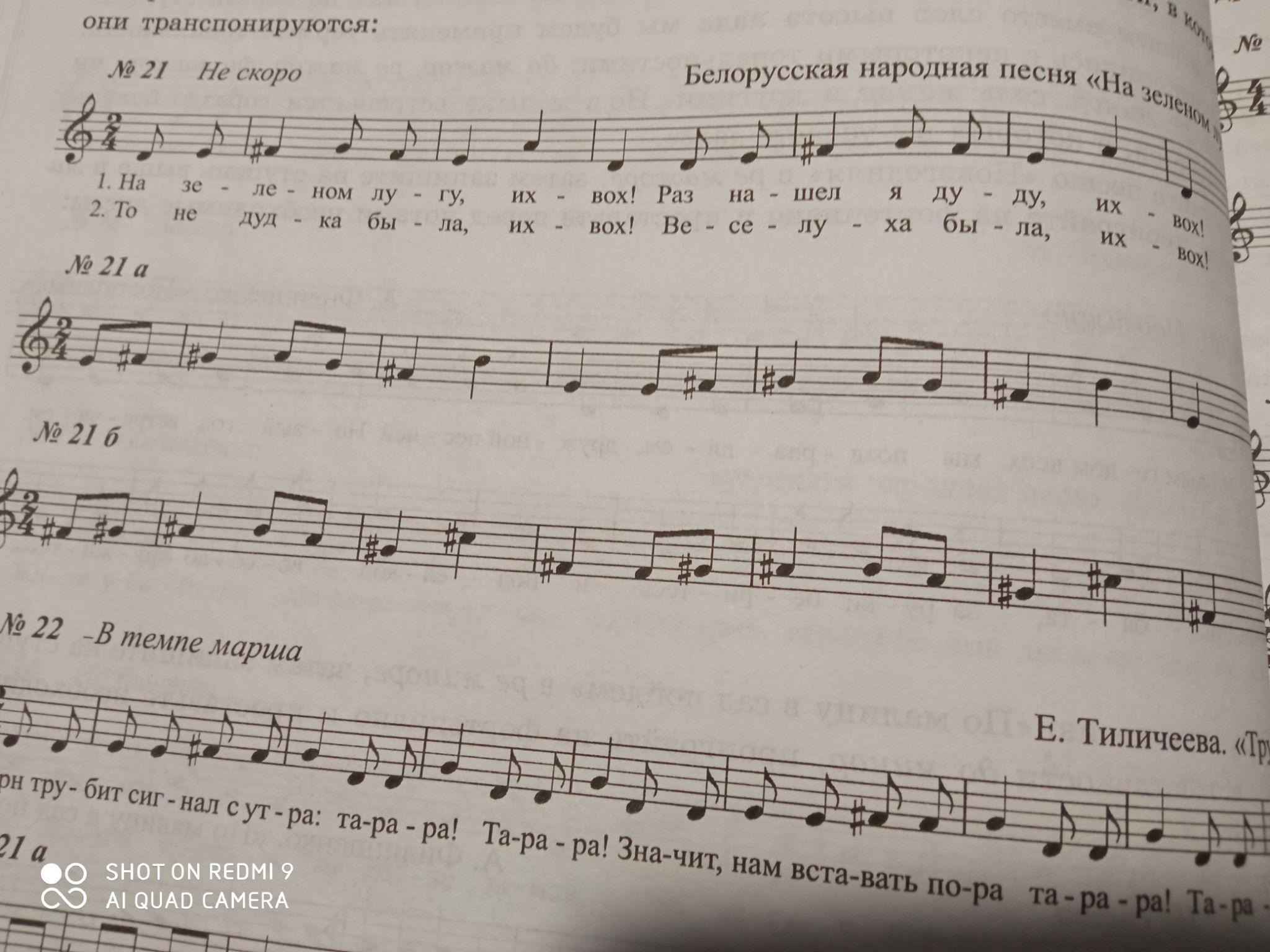 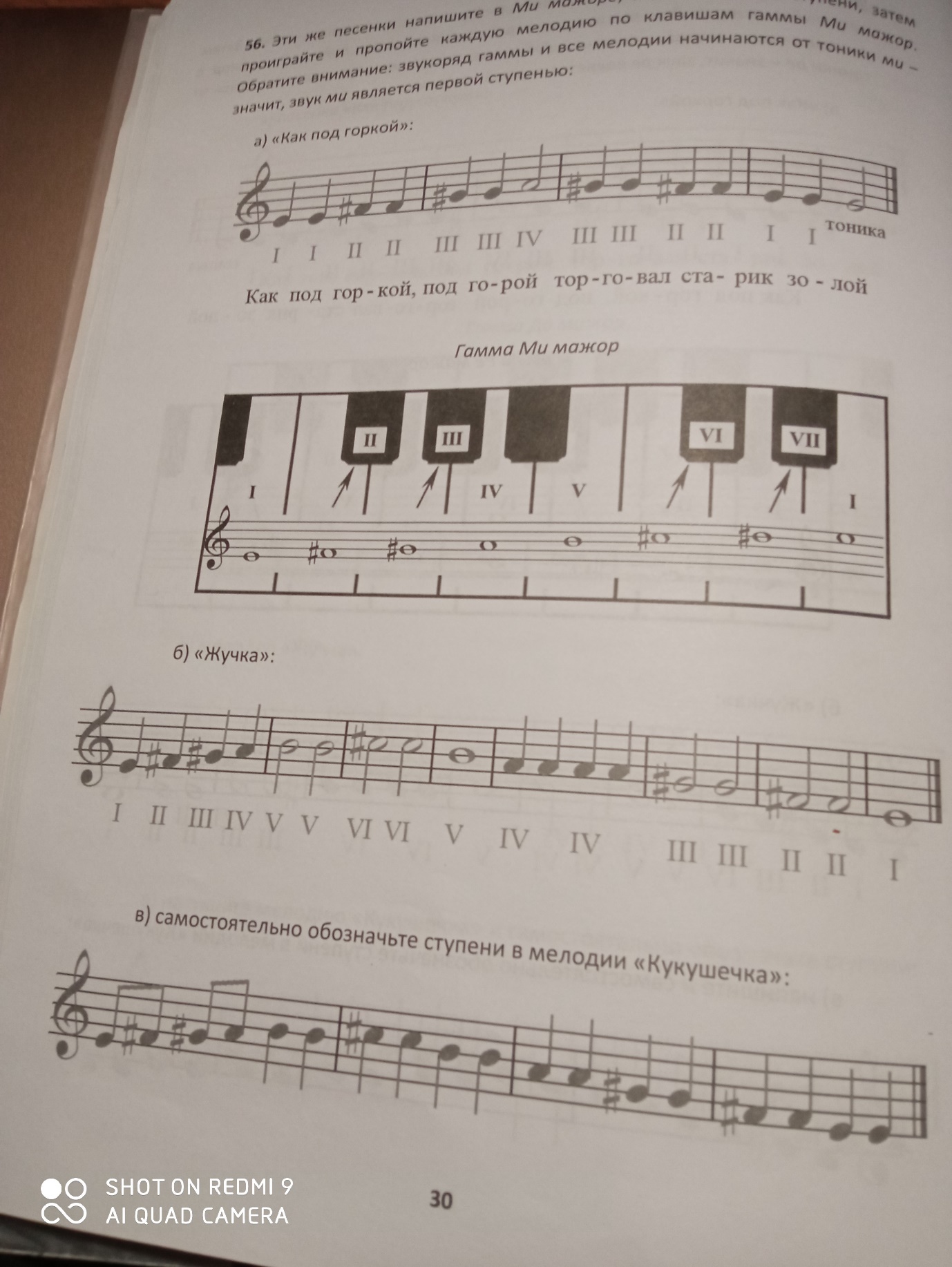 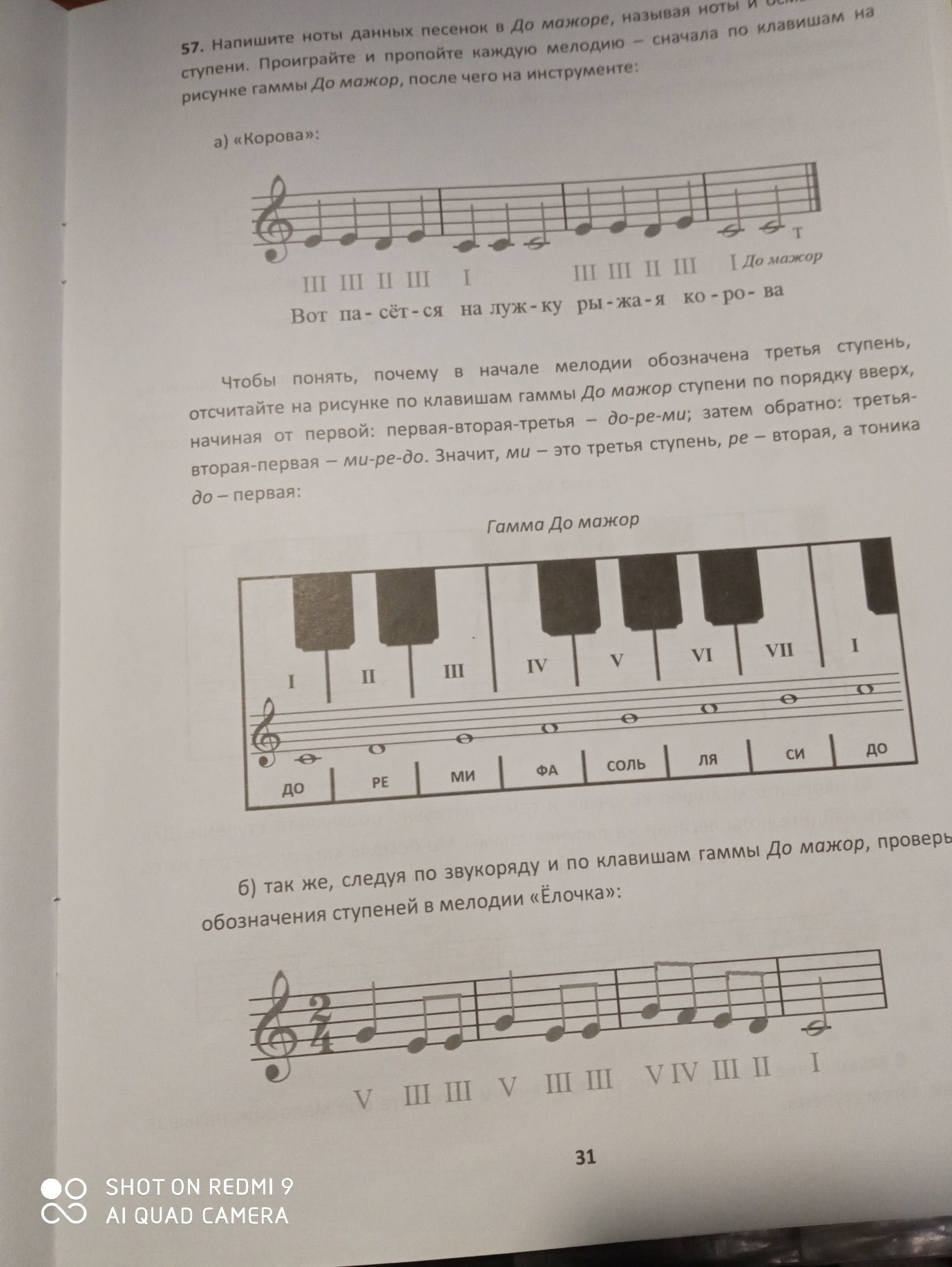 